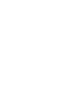 ОПШТИНСКА  УПРАВА         ОПШТИНЕ РАЧАКОНКУРСНA ДОКУМЕНТАЦИЈAНаручилац: Општинска управа Карађорђева  48, Рача ЈАВНА НАБАВКА ДОБАРАНабавка канцеларијског материјалаМАЛА НАБАВКА ЈАВНА НАБАВКА бр. 404-3/2016-IV-00Фебруар , 2016. годинеНа основу чл. 39. и 61. Закона о јавним набавкама („Сл. гласник РС” бр. 124/2012,14/15,68/15 у даљем тексту: Закон), чл. 6. Правилника о обавезним елементима конкурсне документације у поступцима јавних набавки и начину доказивања испуњености услова („Сл. гласник РС” бр. 29/13, 104/13 и 86/2015), Одлуке  о покретању поступка јавне набавке број: 404-3/2016-IV-00 од 28.01.2016. год. и Решења о образовању комисије за јавну набавку број: 404-3/2016-IV-00 од 28.01.2016. год., припремљена је:КОНКУРСНА ДОКУМЕНТАЦИЈАза јавну набавку мале вредностиНабавка канцеларијског материјалаКонкурсна документација садржи:ЈН бр. 404-3/2016-IV-00-Конкурсна документација садржи   38 странаI	ОПШТИ ПОДАЦИ О ЈАВНОЈ НАБАВЦИI  ОПШТИ ПОДАЦИ О ЈАВНОЈ НАБАВЦИПодаци о наручиоцуНаручилац:Општинска управа Адреса:Карађорђева  48, РачаИнтернет страница:   w w w.raca.rs Врста поступка јавне набавкеПредметна јавна набавка се спроводи у поступку јавне набавке мале вредности и у складу саЗаконом и подзаконским актима којима се уређују јавне набавке.Предмет јавне набавкеПредмет јавне набавке број :404-3/2016-IV-00 су добра –  Набавка канцеларијског материјалаЦиљ поступкаПоступак се спроводи ради закључења уговора о јавној набавци.Контакт (лице или служба)Одељење за буџет  финансије и јавне набавкеКонтакт лице: Душица Миљојковић, дипл.прав. (за процедурална питања) Светлана Јозић.( за техничка питања ).Tel/faks:034/751-175  /069/8084014- 069/8084029Е - mail адреса: Javne.nabavk@racaI  ПОДАЦИ О ПРЕДМЕТУ ЈАВНЕ НАБАВКЕПредмет јавне набавкеПредмет јавне набавке бр :404-3/2016-IV-00  су добра – Набавка канцеларијског материјалаНазив и ознака из општег речника набавке30190000 – Разна канцеларијска опрема и потрепштинеII	ВРСТА, ТЕХНИЧКЕ КАРАКТЕРИСТИКЕ (СПЕЦИФИКАЦИЈЕ), КВАЛИТЕТ, КОЛИЧИНА И ОПИС РАДОВА НАЧИН СПРОВОЂЕЊА КОНТРОЛЕ И ОБЕЗБЕЂИВАЊА ГАРАНЦИЈЕ КВАЛИТЕТА, РОК ИЗВРШЕЊА, МЕСТО ИЗВРШЕЊА, ЕВЕНТУАЛНЕ ДОДАТНЕ УСЛУГЕ И СЛ.II  ВРСТА, ТЕХНИЧКЕ КАРАКТЕРИСТИКЕ, КВАЛИТЕТ, КОЛИЧИНА И ОПИС РАДОВА, НАЧИН СПРОВОЂЕЊА КОНТРОЛЕ И ОБЕЗБЕЂЕЊА ГАРАНЦИЈЕ КВАЛИТЕТА, РОК ИЗВРШЕЊА И МЕСТО ИЗВРШЕЊАТЕХНИЧКE КАРАКТЕРИСТИКЕ, КОЛИЧИНА И ОПИС В р ст а д обар а :Подаци садржани у обрасцу спецификације добара ( Образац бр. 8 )III ТЕХНИЧКА ДОКУМЕНТАЦИЈА И ПЛАНОВИIII ТЕХНИЧКА ДОКУМЕНТАЦИЈА И ПЛАНОВИКонкурсна документација за предметну јавну набавку не садржи техничку документацију и планове.IV	УСЛОВИ ЗА УЧЕШЋЕ У ПОСТУПКУ ЈАВНЕ НАБАВКЕ ИЗ ЧЛ. 75. И 76. ЗАКОНА И УПУТСТВО КАКО СЕ ДОКАЗУЈЕ ИСПУЊЕНОСТ ТИХ УСЛОВАIV УСЛОВИ ЗА УЧЕШЋЕ У ПОСТУПКУ ЈАВНЕ НАБАВКЕ ИЗ ЧЛ. 75. И 76. ЗАКОНА И УПУТСТВО КАКО СЕ ДОКАЗУЈЕИСПУЊЕНОСТ ТИХ УСЛОВА1. УСЛОВИ ЗА УЧЕШЋЕ У ПОСТУПКУ ЈАВНЕ НАБАВКЕ ИЗ ЧЛ. 75. И 76. ЗАКОНАОБАВЕЗНИ УСЛОВИПраво на учешће у поступку предметне јавне набавке има понуђач који испуњава обавезне услове за учешће у поступку јавне набавке дефинисане чл. 75. Закона, а испуњеност обавезних услова за учешће у поступку предметне јавне набавке, понуђач доказује достављањем изјава. ( Образац бр. 1,2 3,4)Понуђачи који су регистровани у Регистру понуђача који води Агенција за привредне регистре не морају да доставе доказе о испуњености услова из члана 75. став 1. тачке 1) до4) Закона, сходно чл. 78. Закона.2.   УПУТСТВО КАКО СЕ ДОКАЗУЈЕ ИСПУЊЕНОСТ УСЛОВАПонуђачи који су регистровани у Регистру понуђача који води Агенција за привредне регистре не морају да доставе доказе о испуњености услова из члана 75. став 1. тачке 1) доЗакона, сходно чл. 78. Закона.Уколико понуђач подноси понуду са подизвођачем, у складу са чланом 80. Закона, подизвођач мора да испуњава обавезне услове из члана 75. став 1. тач. 1) до 4) Закона. У том случају понуђач је дужан да за подизвођача достави доказе да испуњава услове из члана 75. став 1. тач. 1) до 4) Закона.Уколико понуду подноси група понуђача, сваки понуђач из групе понуђача мора да испуни обавезне услове из члана 75. став 1. тач. 1) до 4) Закона, а додатне услове испуњавају заједно. У том случају сваки члан групе понуђача мора да достави наведене доказе да испуњава услове из члана 75. став 1. тач. 1) до 4) Закона, док доказе о испуњености додатних услова доставља онај понуђач из групе који испуњава тражени услов.Наведене доказе о испуњености услова понуђач може доставити у виду неоверених копија, а наручилац може пре доношења одлуке о додели уговора да тражи од понуђача, чија је понуда на основу извештаја за јавну набавку оцењена као најповољнија, да достави на увид оригинал или оверену копију свих или појединих доказа.Ако понуђач у остављеном, примереном року који не може бити краћи од пет дана, не достави на увид оригинал или оверену копију тражених доказа, наручилац ће његову понуду одбити као неприхватљиву.Наручилац неће одбити понуду као неприхватљиву, уколико не садржи доказ одређен конкурсном документацијом, ако понуђач наведе у понуди интернет страницу на којој су подаци који су тражени у оквиру услова јавно доступни.Уколико је доказ о испуњености услова електронски документ, понуђач доставља копију електронског документа у писаном облику, у складу са законом којим се уређује електронски документ.Ако се у држави у којој понуђач има седиште не издају тражени докази, понуђач може, уместо доказа, приложити своју писану изјаву, дату под кривичном и материјалном одговорношћу оверену пред судским или управним органом, јавним бележником или другим надлежним органом те државе.Ако понуђач има седиште у другој држави, наручилац може да провери да ли су документи којима понуђач доказује испуњеност тражених услова издати од стране надлежних органа те државе.Понуђач је дужан да без одлагања писмено обавести наручиоца о било којој промени у вези са испуњеношћу услова из поступка јавне набавке, која наступи до доношења одлуке, односно закључења уговора, односно током важења уговора о јавној набавци и да је документује на прописани начинОБРАЗАЦ ИЗЈАВЕ О ИСПУЊАВАЊУ УСЛОВА ИЗ ЧЛ. 75. СТ.1 ЗАКОНАИЗЈАВА ПОНУЂАЧАО ИСПУЊАВАЊУ УСЛОВА ИЗ ЧЛ. 75. СТ.1  ЗАКОНА У ПОСТУПКУ ЈАВНЕ НАБАВКЕ МАЛЕ ВРЕДНОСТИУ складу са чланом 77. став 4. Закона, под пуном материјалном и кривичном одговорношћу, као заступник понуђача, дајем следећуИ З Ј А В УПонуђач		[навести	назив	понуђача]	у поступку јавне набавке Набавка канцеларијског материјала број 404-3/2016-IV-00 , испуњава све услове из чл. 75. Закона, односно услове дефинисане конкурсном документацијом за предметну јавну набавку, и то:Понуђач је регистрован код надлежног органа, односно уписан у одговарајући регистар;Понуђач и његов законски заступник нису осуђивани за неко од кривичних дела као члан организоване криминалне групе, да није осуђиван за кривична дела против привреде, кривична дела против животне средине, кривично дело примања или давања мита, кривично дело преваре;Понуђач је измирио доспеле порезе, доприносе и друге јавне дажбине у складу са прописима Републике Србије (или стране државе када има седиште на њеној територији);                      4) Понуђач је дужан да при састављању понуде изричито наведе да је поштовао обавезе које произилазе из важећих прописа о заштити на раду, запошљавању и условима рада, заштити животне средине и да немају забрану обављања делатности која је на снази у време подношења понуде (чл. 75. ст. 2. Закона);Место: 	  Датум: 	М.П.Понуђач:Напомена:  Уколи ко  п он уду  подн оси  груп а  п он уђача ,  Изјава мора бити потписана од стране овлашћеног лица сваког понуђача из групе понуђача и оверена печатом.ИЗЈАВА ПОДИЗВОЂАЧАО ИСПУЊАВАЊУ УСЛОВА ИЗ ЧЛ. 75. ЗАКОНА СТ.1  У ПОСТУПКУ ЈАВНЕ НАБАВКЕ МАЛЕ ВРЕДНОСТИУ складу са чланом 77. став 4. Закона, под пуном материјалном и кривичном одговорношћу, као заступник подизвођача, дајем следећуИ З Ј А В УПодизвођач	[навести назив подизвођача] у поступку јавне набавке Набавка канцеларијског материјала број 404-3/2016-IV-00, испуњава све услове из чл. 75. Закона, односно услове дефинисане конкурсном документацијом за предметну јавну набавку, и то:Подизвођач је регистрован код надлежног органа, односно уписан у одговарајући регистар;Подизвођач и његов законски заступник нису осуђивани за неко од кривичних дела као члан организоване криминалне групе, да није осуђиван за кривична дела против привреде, кривична дела против животне средине, кривично дело примања или давања мита, кривично дело преваре;Подизвођач је измирио доспеле порезе, доприносе и друге јавне дажбине у складу са прописима Републике Србије (или стране државе када има седиште на њеној територији).                      4) Понуђач је дужан да при састављању понуде изричито наведе да је поштовао обавезе које произилазе из важећих прописа о заштити на раду, запошљавању и условима рада, заштити животне средине и да немају забрану обављања делатности која је на снази у време подношења понуде (чл. 75. ст. 2. Закона);Место: 	  Датум: 	М.П.Подизвођач: Уколи ко  п он уђач  п односи  п он уду  са  п од и звођачем , Изјава мора бити потписана  од стране овлашћеног лица подизвођача и оверена печатом.КРИТЕРИЈУМ ЗА ДОДЕЛУ УГОВОРАВРСТА КРИТЕРИЈУМА ЗА ДОДЕЛУ УГОВОРА, ЕЛЕМЕНТИ КРИТЕРИЈУМА НА ОСНОВУ КОЈИХ СЕ ДОДЕЉУЈЕ УГОВОРИзбор најповољније понуде ће се извршити применом критеријума „Најнижа  понуђена цена“.ЕЛЕМЕНТИ КРИТЕРИЈУМА НА ОСНОВУ КОЈИХ ЋЕ НАРУЧИЛАЦ ИЗВРШИТИ ДОДЕЛУ УГОВОРА У СИТУАЦИЈИ КАД ПОСТОЈЕ ДВЕ ИЛИ ВИШЕ ПОНУДА СА ЈЕДНАКИМ БРОЈЕМ ПОНДЕРА ИЛИ ИСТОМ ПОНУЂЕНОМ ЦЕНОМУколико две или више понуда имају исту најнижу понуђену цену, као најповољнија биће изабрана понуда оног понуђача који је понудио краћи рок испоруке.УПУТСТВО ПОНУЂАЧИМА КАКО ДА САЧИНЕ ПОНУДУVI  УПУТСТВО ПОНУЂАЧИМА КАКО ДА САЧИНЕ ПОНУДУПОДАЦИ О ЈЕЗИКУ НА КОЈЕМ ПОНУДА МОРА ДА БУДЕ САСТАВЉЕНАПонуда мора бити сачињена на српском језику. Уколико је одређени документ на страном језику, понуђач је дужан да поред документа на страном језику достави и превод тог документа на српски језик.НАЧИН НА КОЈИ ПОНУДА МОРА ДА БУДЕ САЧИЊЕНАПонуђач понуду подноси непосредно или путем поште у затвореној коверти или кутији, затворену на начин да се приликом отварања понуда може са сигурношћу утврдити да се први пут отвара.На полеђини коверте или на кутији навести назив и адресу понуђача.У случају да понуду подноси група понуђача, на коверти је потребно назначити да се ради о групи понуђача и навести називе и адресу свих учесника у заједничкој понуди. Понуду доставити на адресу: Општинска управа , Карађорђева  48, Рача, са назнаком: ,,Понуда за јавну набавку 404-3/2016-IV-00– Набавка канцеларијског материјала ЈН 404-3/2016-IV-00 - НЕ ОТВАРАТИ”.Понуда се сматра благовременом уколико је примљена од стране наручиоца до 12.02.2016. године, до 1000 часова, без обзира на начин достављања.Наручилац ће, по пријему одређене понуде, на коверти, односно кутији у којој се понуда налази,  обележити  време  пријема  и  евидентирати  број  и  датум  понуде  према  редоследу приспећа. Уколико је понуда достављена непосредно наручилац ће понуђачу предати потврду пријема понуде. У потврди о пријему наручилац ће навести датум и сат пријема понуде. Понуда коју наручилац није примио у року одређеном за подношење понуда, односно која је примљена  по  истеку  дана  и  сата  до  којег  се  могу  понуде  подносити,  сматраће  се неблаговременом.Понуда мора да садржи: ДОКАЗИ (прилози):ОБРАСЦИ:ПАРТИЈЕПредметна јавна набавка није обликована по партијама.ПОНУДА СА ВАРИЈАНТАМАПодношење понуде са варијантама није дозвољено.НАЧИН ИЗМЕНЕ, ДОПУНЕ И ОПОЗИВА ПОНУДЕПонуђач може да измени или повуче понуду, писаним обавештењем, пре истека рока за подношење понуда. Понуда не може бити измењена после истека рока за подношење понуда. Уколико се измена понуде односи на понуђену цену, цена мора бити изражена у динарском износу, а не у процентима.Начин обрачуна цене у случају	измене	понуде кроз измену цене, вршиће се корекцијом понуђене  основне  цене  по  појединачним  позицијама  или  јединичним  ценама,  на  начин линеарне корекције у зависности од коначне  укупне цене након извршене измене понуде. Обавештење о изменама или повлачењу понуде се доставља са ознаком:„Измена понуде за јавну набавку - ,, Набавка канцеларијског материјала ЈН 404-3/2016-IV-00   - НЕ ОТВАРАТИ”., или„Допуна понуде за јавну набавку - ,, Набавка канцеларијског материјала ЈН 404-3/2016-IV-00   - НЕ ОТВАРАТИ”., или„Опозив понуде за јавну набавку – „Набавка канцеларијског материјала ЈН 404-3/2016-IV-00   - НЕ ОТВАРАТИ”..„Измена и допуна понуде за јавну набавку - ,, Набавка канцеларијског материјала ЈН 404-3/2016-IV-00- НЕ ОТВАРАТИ”., илиНа полеђини коверте или на кутији навести назив и адресу понуђача. У случају да понуду подноси група понуђача, на коверти је потребно назначити да се ради о групи понуђача и навести називе и адресу свих учесника у заједничкој понуди.По истеку рока за подношење понуда понуђач не може да повуче (опозове), нити да мења и/или допуњава своју понуду.УЧЕСТВОВАЊЕ У ЗАЈЕДНИЧКОЈ ПОНУДИ ИЛИ КАО ПОДИЗВОЂАЧПонуђач може да поднесе само једну понуду.Понуђач који је самостално поднео понуду не може истовремено да учествује у заједничкој понуди или као подизвођач, нити исто лице може учествовати у више заједничких понуда.У Обрасцу понуде (Образац бр.4 ), понуђач наводи на који начин подноси понуду, односно да ли подноси понуду самостално, или као заједничку понуду, или подноси понуду са подизвођачем.ПОНУДА СА ПОДИЗВОЂАЧЕМУ случају да понуђач наступа са подизвођачима, сваки подизвођач мора да испуни услове и достави доказе о испуњености обавезних услова из члана 75. став 1. тач 1) до 4) Закона о јавним набавкама .Уколико уговор о јавној набавци буде закључен између наручиоца и понуђача који подноси понуду са подизвођачем, тај подизвођач ће бити наведен и у уговору о јавној набавци. Понуђач у потпуности одговара наручиоцу за извршење уговорене набавке, без обзира на број подизвођача.Понуђач је дужан да наручиоцу, на његов захтев, омогући приступ код подизвођача, ради утврђивања испуњености тражених услова.ЗАЈЕДНИЧКА ПОНУДАПонуду може поднети група понуђача.Уколико понуду подноси група понуђача, саставни део заједничке понуде мора бити споразум којим се понуђачи из групе међусобно и према наручиоцу обавезују на извршење јавне набавке, а који обавезно садржи податке из члана 81. ст. 4. тач. 1) до 2) Закона и то податке о:члану групе који ће бити носилац посла, односно који ће поднети понуду и који ће заступати групу понуђача пред наручиоцем,опис послова сваког од понуђача у извршењу уговораГрупа понуђача је дужна да достави све доказе о испуњености услова који су наведени у поглављу V конкурсне документације, у складу са Упутством како се доказује испуњеност услова.Понуђачи из групе понуђача одговарају неограничено солидарно према наручиоцу.Задруга може поднети понуду самостално, у своје име, а за рачун задругара или заједничку понуду у име задругара.Ако задруга подноси понуду у своје име за обавезе из поступка јавне набавке и уговора о јавној набавци одговара задруга и задругари у складу са законом.Ако задруга подноси заједничку понуду у име задругара за обавезе из поступка јавне набавкеи уговора о јавној набавци неограничено солидарно одговарају задругари.НАЧИН И УСЛОВИ ПЛАЋАЊА, ГАРАНТНИ РОК, КАО И ДРУГЕ ОКОЛНОСТИ ОД КОЈИХ ЗАВИСИ ПРИХВАТЉИВОСТ  ПОНУДЕ9.1 .  Захт еви  у п оглед у н ачи н а,  рока  и  услова  п лаћања . Рок плаћања је 45 дана од дана [у складу са Законом о роковима измирења новчаних обавеза у комерцијалним трансакцијама („Сл. гласник РС” бр. 119/2012)], од дана пријема исправног рачуна.Рок плаћања се прецизира од дана пријем исправног рачуна испостављеног по отпреминици верификованој испоруци добара.Плаћање се врши уплатом на рачун понуђача. Понуђачу није дозвољено да захтева аванс.9.2. Захтеви  у поглед у гарантног рока Гаранција за канцеларијски материјал је 12 месеци укупне испоруке добара.9.3. Захтев у п оглед у ро ка и сп оруке  добар а Рок  за испоруку добара вршиће се сукцесивно по пријему наруџбенице и то не дуже од 3 дана на адресу наручиоцаМесто испоруке – на адресу наручиоца: Општинска управа Рача, Карађорђева 48, 34210 Рача 9.4.  Захт ев  у п оглед у ро ка важењ а  п он уд е Рок важења понуде не може бити краћи од 60 дана од дана отварања понуда.У случају истека рока важења понуде, наручилац је дужан да у писаном облику затражи од понуђача продужење рока важења понуде.Понуђач који прихвати захтев за продужење рока важења понуде на може мењати понуду.ВАЛУТА И НАЧИН НА КОЈИ МОРА ДА БУДЕ НАВЕДЕНА И ИЗРАЖЕНА ЦЕНА У ПОНУДИЦене у понуди морају бити исказане у динарима, са и без пореза на додату вредност, са урачунатим свим трошковима које понуђач има у реализацији предметне јавне набавке, с тим да ће се за оцену понуде узимати у обзир цена без пореза на додату вредност.У цене треба да буду укључени сви везани трошкови који настају и који могу настати током извршења уговорних обавеза по основу ове јавне набавке.Јединичне цене су фиксне и не могу се мењати током реализације уговора.Ако је у понуди исказана неуобичајено ниска цена, наручилац ће поступити у складу са чланом92. Закона.Ако понуђена цена укључује увозну царину и друге дажбине, понуђач је дужан да тај део одвојено искаже у динарима.У случају рачунске грешке и разлике између јединичне и укупне цене или укупне вредности понуде меродавна је јединична цена.ПОДАЦИ О ДРЖАВНОМ ОГАНУ ИЛИ ОРГАНИЗАЦИЈИ, ОДНОСНО ОРГАНУ ИЛИ СЛУЖБИ ТЕРИТОРИЈАЛНЕ АУТОНОМИЈЕ ИЛИ ЛОКАЛНЕ САМОУПТАВЕ ГДЕ СЕ МОГУ БЛАГОВРЕМЕНО ДОБИТИ ИСПРАВНИ ПОДАЦИ О ПОРЕСКИМ ОБАВЕЗАМА, ЗАШТИТИ ЖИВОТНЕ СРЕДИНЕ, ЗАШТИТИ ПРИ ЗАПОШЉАВАЊУ, УСЛОВИМА АДА и СЛ., А КОЈИ СУ ВЕЗАНИ ЗА ИЗВРШЕЊЕ УГОВОРА О ЈАВНОЈ НАБАВЦИПодаци о пореским обавезама се могу добити у Пореској управи, Министарства финансија – Београд, Саве Машковића 3-5, www.poreskaupr ava. gov.rs Подаци о заштити животне средине се могу добити у Агенцији за заштиту животне средине – Београд,  Руже  Јовановић  27а,  www.sep a. gov.rs   и  у  Министарство  пољопривреде  и  заштите животне средине, Београд, Немањина 22-26, www.mpz zs.gov.rs Подаци о заштити при запошљавању и условима рада се могу добити у Министарству за рад, запошљавање, борачка и социјална питања, Београд, Немањина 22-26, www.mi nrz s.gov.rs ПОДАЦИ О ВРСТИ, САДРЖИНИ, НАЧИНУ ПОДНОШЕЊА, ВИСИНИ И РОКОВИМА ОБЕЗБЕЂЕЊА ИСПУЊЕЊА ОБАВЕЗА ПОНУЂАЧА I Пон уђ ач је д ужан да  у п он уди  до ст ави : 1)  Средство финансијског обезбеђења за озбиљност понуде и то: Мен и ц у за озбиљн ост п он уд е , Понуђач је дужан да уз понуду достави потписану и оверену од стране овлашћеног лица бланко соло меницу са клаузулама „безусловна“, „неопозива“, „без права на приговор“ и  „платива  на  први  позив“,  са  меничним  овлашћењем, а  у  корист Наручиоца у износу од  10%  од  вредн ост и  п он уде  без  ПДВ -а , са роком важења 60 дана од јавног отварања понуда, копију ОП обрасца и копију картона  депонованих потписа. Наведено средство финансијског обезбеђења – меница мора бити  регистрована у Регистар меница и овлашћења, који се води код  Народне  банке  Србије  –  одсек Принудна наплата,  а  сходно важећем Закону о платном промету («Службени лист СРЈ», бр. 3/2002 и 5/2003 и «Службени гласник РС», бр. 43/2004, 62/2006 и 31/2011) и Одлуци о ближим условима, садржини и начину вођења Регистра меница и овлашћења («Службени гласник РС», бр. 56/2011)Наручилац ће уновчити меницу дату уз понуду уколико:-понуђач након истека рока за подношење понуда повуче, опозове или измени своју понуду;-понуђач коме је додељен уговор благовремено не потпише уговор о јавној набавци;-понуђач коме је додељен уговор не поднесе средство обезбеђења за добро извршење посла у складу са захтевима из конкурсне документације.Наручилац ће вратити менице понуђачима са којима није закључен	уговор,	одмах	по закључењу уговора са изабраним понуђачем. II Из абран и  п он уђ ач је  д ужан  да  до ст ави : Меницу за добро извршење посла - Изабрани понуђач се обавезује да у тренутку закључења уговора, преда наручиоцу меницу за добро извршење посла, која ће бити са клаузулама: безусловна, неопозива, без права на приговор и платива на први позив. Меница за добро извршење посла издаје се у  ви си н и  од  10%  од  ук уп н е  вредн о ст и  уговора  бе з  ПДВ -а , са роком важности који је 30 (тридесет) дана дужи од истека рока за коначно извршење посла. Ако се за време трајања уговора промене рокови за извршење уговорне обавезе, важност меница за добро извршење посла мора да се продужи. Наручилац ће уновчити меницу за добро извршење посла у случају да понуђач не буде извршавао своје уговорне обавезе у роковима и на начин предвиђен уговором. Поднета меница не може да садржи додатне услове за исплату, краће рокове, мањи износ или промењену месну надлежност за решавање спорова.У случају да Извођач не достави меницу у року не дужем од 7 дана од дана пријема Уговора на потпис, сматраће се да је Извођач одбио да достави доказе и средства обезбеђења, на шта се у понуди обавезао, односно да је одбио потписивања Уговора.Меницу за отклањање недостатака у гарантном року -Изабрани понуђач се обавезује да преда наручиоцу меницу приликом коначне испоруке добара, која ће бити са клаузулама: безусловна, неопозива, без права на приговор и платива на први позив, а у корист Наручиоца, што је услов за оверу окончане ситуације.Меница се издаје у висини од 5% од уго ворен е вредн о ст и радова, бе з ПДВ -а ,са роком важности 5 дана дуже од дана истека гарантног рока.У случају недостављања менице, задржаће се депозит у висини и роковима предвиђеним у предходном ставу до достављања менице или до истека гарантног рока.Наручилац ће уновчити меницу за отклањање недостатака у гарантном року у случају да Добављач не изврши обавезу отклања недостатака у гарантном року на начин предвиђен уговором.Поднета меница не може да садржи додатне услове за исплату, краће рокове од оних које одреди наручилац, мањи износ од 5% од уговорене вредности радова који су предмет гаранције, без ПДВ-а или промењену месну надлежност за решавање спорова.ЗАШТИТА ПОВЕРЉИВОСТИ ПОДАТАКА КОЈЕ НАРУЧИЛАЦ СТАВЉА ПОНУЂАЧИМА НА РАСПОЛАГАЊЕ, УКЉУЧУЈУЋИ ЊИХОВЕ ПОДИЗВОЂАЧЕПредметна набавка не садржи поверљиве информације које наручилац ставља нарасполагање.ДОДАТНЕ ИНФОРМАЦИЈЕ ИЛИ ПОЈАШЊЕЊА У ВЕЗИ СА ПРИПРЕМАЊЕМ ПОНУДЕЗаинтересовано  лице  може,  у  писаном  облику  на  адресу  наручиоца  или  на  е-mail  адресу Javne.nabavke@raca.rs , тражити од наручиоца додатне информације или појашњења у вези са припремањем понуде, при чему може да укаже наручиоцу и на евентуално уочене недостатке и неправилности у конкурсној документацији,  најкасније  5  (пет)  дана  пре  истека рока за подношење понуда. Наручилац ће у року од 3 (три) дана од дана пријема захтева за додатним информацијама или појашњењима конкурсне документације, одговор    обајвити на Порталу јавних набавки и на својој интернет страници.Уколико се појашњење тражи од наручиоца путем Е-mailа исти ће се сматрати благовременим уколико је стигао на адресу наручиоца у току радног времена наручиоца ( од понедељка до петка, у периоду од 7,00-14,00 часова). У противном рок за одговор тече од првог наредног радног  дана наручиоца.Захтев за додатним информацијама или појашњењима у вези са припремањем понуде заинтересовано лице ће упутити, са напоменом „Захтев за додатним информацијама или појашњењима   конкурсне   документације“   -   јавна   набавка   „Набавка   канцеларијскогматеријала ЈН 404-3/2016-IV-00  “Ако наручилац измени или допуни конкурсну документацију 8 или мање дана пре истека роказа подношење понуда, дужан је да продужи рок за подношење понуда и објави обавештење о продужењу рока за подношење понуда.ДОДАТНА ОБЈАШЊЕЊА ОД ПОНУЂАЧА ПОСЛЕ ОТВАРАЊА ПОНУДА И КОНТРОЛА КОД ПОНУЂАЧА ОДНОСНО ЊЕГОВОГ ПОДИЗВОЂАЧАПосле отварања понуда наручилац може приликом стручне оцене понуда да у писаном облику захтева од понуђача додатна објашњења која ће му помоћи при прегледу, вредновању и упоређивању понуда, а може да врши контролу (увид) код понуђача, односно његовог подизвођача (члан 93. Закона).Уколико наручилац оцени да су потребна додатна објашњења или је потребно извршити контролу (увид) код понуђача, односно његовог подизвођача, наручилац ће понуђачу оставити примерени рок да поступи по позиву наручиоца, односно да омогући наручиоцу контролу (увид) код понуђача, као и код његовог подизвођача.Наручилац може уз сагласност понуђача да изврши исправке рачунских грешака уочених приликом разматрања понуде по окончаном поступку отварања.У случају разлике између јединичне и укупне цене, меродавна је јединична цена.Ако се понуђач не сагласи са исправком рачунских грешака, наручилац ће његову понуду одбити као неприхватљиву.НЕГАТИВНЕ РЕФЕРЕНЦЕНаручилац може одбити понуду уколико поседује доказ да је понуђач у претходне три године пре објављивања позива за подношење понуда у поступку јавне набавке:поступао супротно забрани из чл. 23. и 25. ЗЈН;учинио повреду конкуренције;доставио неистините податке у понуди или без оправданих разлога одбио да закључи уговор о јавној набавци, након што му је уговор додељен;одбио да достави доказе и средства обезбеђења на шта се у понуди обавезао.Наручилац може одбити понуду уколико поседује доказ који потврђује да понуђач није испуњавао своје обавезе по раније закљученим уговорима о јавним набавкама који су се односили на исти предмет јавне набавке, за период од претходне три године пре објављивања позива за подношење понуда.ВРСТА КРИТЕРИЈУМА ЗА ДОДЕЛУ УГОВОРА, ЕЛЕМЕНТИ КРИТЕРИЈУМА НА ОСНОВУ КОЈИХ СЕ ДОДЕЉУЈЕ УГОВОРИзбор најповољније понуде ће се извршити применом критеријума „Најнижа  понуђена цена“.18 ЕЛЕМЕНТИ КРИТЕРИЈУМА НА ОСНОВУ КОЈИХ ЋЕ НАРУЧИЛАЦ ИЗВРШИТИ ДОДЕЛУ УГОВОРА У СИТУАЦИЈИ КАД ПОСТОЈЕ ДВЕ ИЛИ ВИШЕ ПОНУДА СА ЈЕДНАКИМ БРОЈЕМ ПОНДЕРА ИЛИ ИСТОМ ПОНУЂЕНОМ ЦЕНОМУколико две или више понуда имају исту најнижу понуђену цену, као најповољнија биће изабрана понуда оног понуђача који је понудио дужи гарантни рок. У случају истог понуђеног гарантног рока, као најповољнија биће изабрана понуда оног понуђача који је понудио краћи рок испоруке.ПОШТОВАЊЕ ОБАВЕЗА КОЈЕ ПРОИЗИЛАЗЕ ИЗ ВАЖЕЋИХ ПРОПИСАПонуђач је дужан да у оквиру своје понуде достави изјаву да је поштовао све обавезе које произилазе из важећих прописа о заштити на раду, запошљавању и условима рада, заштити животне средине. (Образац бр.3). Понуђач је дужан да у оквиру своје понуде достави изјаву да нема забрану обављања делатности која је на снази у време подношења понуде. (Образац бр.3).КОРИШЋЕЊЕ ПАТЕНАТА И ОДГОВОРНОСТ ЗА ПОВРЕДУ ЗАШТИЋЕНИХ ПРАВА ИНТЕЛЕКТУАЛНЕ СВОЈИНЕ ТРЕЋИХ ЛИЦАНакнаду за коришћење патената, као и одговорност за повреду заштићених права интелектуалне својине трећих лица сноси понуђач.НАЧИН И РОК ЗА ПОДНОШЕЊЕ ЗАХТЕВА ЗА ЗАШТИТУ ПРАВА ПОНУЂАЧА СА УПУТСТВОМ О УПЛАТИ ТАКСЕЗахтев за заштиту права може да поднесе понуђач, подносилац пријаве, кандидат, односно заинтересовано лице, који има интерес за доделу уговора, односно оквирног споразума у конкретном поступку јавне набавке и који је претрпео или би могао да претрпи штету због поступања наручиоца противно одредбама овог закона.Захтев за заштиту права подноси се Наручиоцу, а копија се истовремено доставља Републичкој комисији .Захтев за заштиту права се доставља непосредно, факсом на број 034/751-175 или препорученом поштом са повратницом.Захтев за заштиту права се може поднети у току целог поступка јавне набавке, против сваке радње наручиоца, осим уколико Законом није другачије одређено.Захтев за заштиту права садржи:Назив и адресу подносиоца захтева и лице за контактНазив и адресу наручиоцаПодатке о јавној набавци која је предмет захтева, односно о одлуци наручиоцаПовреде прописа којима се уређује поступак јавне набавкеЧињенице и доказе којима се повреде доказујуПотврду о уплати таксе из члана 156. Овог ЗаконаПотпис подносиоцаО поднетом захтеву за заштиту права наручилац објављује обавештење на Порталу јавних набавки и на својој интернет страници најкасније у року од два дана од дана пријема захтева за заштиту права.Уколико се захтевом за заштиту права оспорава врста поступка, садржина позива за поднишење понуда или конкурсне документације, захтев ће се сматрати благовременм уколико је примљен од стане наручиоца 3 дана пре истека рока за подношење понуда, без обзира на начин достављања и уколико је подносилац захтева у складу са чл. 63. Став 2. Закона указао наручиоцу на евентуалне недостатке и неправилности, а наручилац исте није отклонио.Захтев за заштиту права којим се оспоравају радње које наручилац предузме пре истека рока за подношење понуда, а након истека рока из ст.3 чл. 149 Закона , сматраће се благовременим уколико је поднет најкасније до истека рока за подношење понуда.После доношења одлуке о додели уговора из члана 108. Закона или одлуке о обустави поступка јавне набавке из члана 109. Закона, рок за подношење захтева за заштиту права је 5 дана од дана објављивања одлуке на Порталу јавних набавки у складу са чл. 40а Закона.Захтевом за заштиту права не могу се оспоравати радње наручиоца предузете у поступку јавне набавке ако су подносиоцу захтева били или могли бити познати разлози за његово подношење пре истека рока за подношење понуда, а подносилац захтева га није поднео пре истека рока заподношење захтева из ст.3 и ст.4 члана 149 Закона.Ако је у истом поступку јавне набавке поново поднет захтев за заштиту права од стране истог подносиоца захтева, у том захтеву се не могу оспоравати радње наручиоца за које је подносиоц захтева знао или могао знати приликом подношења предходног захтева.Подносилац захтева за заштиту права је дужан да на одређени рачун буџета Републике Србије уплати таксу од:60.000,00 динара, у поступку јавне набавке мале вредности и преговарачком поступку без објављивања позива за подношење понуда;120.000 динара ако се захтев за заштиту права подноси пре отварања понуда и ако процењена вредност није већа од 120.000.000 динара250.000 динара ако се захтев за заштиту права подноси пре отварања понуда и ако је процењена вредност већа од 120.000.000 динараУПУТСТВО О УПЛАТИ ТАКСЕ ЗА ПОДНОШЕЊЕ ЗАХТЕВА ЗА ЗАШТИТУ ПРАВАЧланом 151. Закона је прописано да захтев за заштиту права мора да садржи, између осталог, и потврду о уплати таксе из члана 156. Закона.Подносилац захтева за заштиту права је дужан да на одређени рачун буџета Републике Србије уплати таксу у износу прописаном чланом 156. Закона.Као доказ о уплати таксе, у смислу члана 151. став 1. тачка 6) Закона, п ри хвати ћ е  се :Потврда о извршеној уплати републичке административне таксе из члана 156. Закона која садржи следеће:да буде издата од стране банке и да садржи печат банке;да представља доказ о извршеној уплати републичке административне таксе (у потврди мора јасно да буде истакнуто да је уплата таксе реализована и датум када је уплата таксе реализована);износ таксе из члана 156. Закона чија се уплата врши; (4) број рачуна буџета: 840-742221843-57;шифру плаћања: 153 или 253;позив на број: 97 34-086;сврха: републичка  административна  такса;  број или  другa  ознакa јавне набавке на коју се односи поднети  захтев за заштиту права, као и назив наручиоца;корисник: буџет Републике Србије;назив уплатиоца, односно назив подносиоца захтева за заштиту права за којег је извршена уплата републичке административне таксе;потпис овлашћеног лица банке;Налог за уплату, први примерак, оверен потписом овлашћеног лица и печатом банке или Поште, који садржи и друге напред поменуте елементе потврде о извршеној уплати републичке административне таксе, као и назив подносиоца захтева за заштиту права за којег је извршена уплата републичке административне таксе;Потврда издата од стране Републике Србије, Министарства финансија, Управе за трезор, која садржи све напред поменуте елементе, за подносиоце захтева за заштиту права (корисници буџетских средстава, корисници средстава организација за обавезно социјално осигурање и други корисници јавних средстава) који имају отворен рачун у оквиру припадајућег консолидованог рачуна трезора, а који се води у Управи за трезор;Потврда издата од стране Народне банке Србије, која садржи све напред поменуте елементе, за подносиоце захтева за заштиту права (банке и други субјекти) који имају отворен рачун код Народне банке Србије у складу са законом и другим прописом.РОК У КОЈЕМ ЋЕ УГОВОР БИТИ ЗАКЉУЧЕНУговор о јавној набавци ће бити достављен понуђачу којем је додељен у року од осам дана од протека за подношење захтева за заштиту права.У случају да је поднета само једна понуда наручилац може закључити уговор пре истека рока за подношење захтева за заштиту права, у складу са чланом 112. став 2. тачка 5) Закона.ИЗМЕНЕ ТОКОМ ТРАЈАЊА УГОВОРАНаручилац има право да након закључења уговора о јавној набавци, без спровођења поступка јавне набавке повећа обим предмета набавке, с тим да се вредност уговора може максимално повећати до 5% од укупне вредности првобитно закљученог уговора, при чему укупна вредност повећања не може да буде већа од вредности из члана 39. став 1. Закона о јавним набавкама.У случају повећања обима предмета набавке који је наведен у предходном ставу закључиће се анекс уговора и донети одлука о измени уговора , која ће се објавити у року од три дана од дана доношења на Порталу јавних набавки и интернет страници.VII ОБРАСЦИ КОЈИ ЧИНЕ САСТАВНИ ДЕО ПОНУДЕ:ОБРАЗАЦ ПОНУДЕОБРАЗАЦ СТРУКТУРЕ ПОНУЂЕНЕ ЦЕНЕ, СА УПУТСТВОМ КАКО ДА СЕ ПОПУНИОБРАЗАЦ ТРОШКОВА ПРИПРЕМЕ ПОНУДЕОБРАЗАЦ ИЗЈАВЕ О НЕЗАВИСНОЈ ПОНУДИОБРАЗАЦ ИЗЈАВЕ О ПОШТОВАЊУ ОБАВЕЗА КОЈЕ ПРОИЗИЛАЗЕ ИЗ ВАЖЕЋИХ ПРОПИСА О ЗАШТИТИ НА РАДУ, ЗАПОШЉАВАЊУ И УСЛОВИМА РАДА, ЗАШТИТИ ЖИВОТНЕ СРЕДИНЕ, КАО И ПОН УЂАЧ НЕМА ЗАБРАНУ ОБАВЉАЊА ДЕЛАТНОСТИ КОЈА ЈЕ  НА СНАЗИ У ВРЕМЕ ПОДНОШЕЊА ПОНУДЕ1.ОБРАЗАЦ ПОНУДЕОбразац бр. 4ОБРАЗАЦ ПОНУДЕПонуда бр	од	за јавну набавку добара  Набавкаканцеларијског материјала ЈН 404-3/2016-IV-001)ОПШТИ ПОДАЦИ О ПОНУЂАЧУПОНУДУ ПОДНОСИ: Нап ом ен а: Заокружити начин подношења понуде и уписати податке о подизвођачу, уколико се понудаподноси  са  подизвођачем,  односно  податке  о  свим  учесницима  заједничке  понуде,  уколико понуду подноси група понуђача.ПОДАЦИ О ПОДИЗВОЂАЧУНапомена: Табелу  „Подаци  о  подизвођачу“  попуњавају  само  они  понуђачи  који  подносе    понуду  саподизвођачем, а уколико има већи број подизвођача од места предвиђених у табели, потребно је да се наведени образац копира у довољном броју примерака, да се попуни и достави за сваког подизвођача.ПОДАЦИ О УЧЕСНИКУ  У ЗАЈЕДНИЧКОЈ ПОНУДИ Нап ом ен а: Табелу „Подаци о учеснику у заједничкој понуди“ попуњавају само они понуђачи који подносезаједничку понуду, а уколико има већи број учесника у заједничкој понуди од места предвиђених у табели, потребно је да се наведени образац копира у довољном броју примерака, да се попуни и достави за сваког понуђача који је учесник у заједничкој понуди.КОМЕРЦИЈАЛНИ УСЛОВИ ПОНУДЕЈАВНА НАБАВКА ДОБАРА Набавка канцеларијског материјала ЈН 404-3/2016-IV-00ЦЕНАСловима:	ди н ара КОМЕРЦИЈАЛНИ УСЛОВИДатум	Потпис понуђачаМ. П. Нап ом ен е: Образац понуде понуђач мора да попуни, овери печатом и потпише, чиме потврђује да сутачни подаци који су у обрасцу понуде наведени.2. ОБРАЗАЦ СТРУКТУРЕ ЦЕНЕ СА УПУТСТВОМ КАКО ДА СЕ ПОПУНИОбразац бр. 5ОБРАЗАЦ СТРУКТУРЕ ЦЕНЕ СА УПУТСТВОМ КАКО ДА СЕПОПУНИПонуда  бр.    	материјалаод    	за  јавну  набавку  добара:  Набавка  канцеларијскогДатум	М.П.	Потпис понуђачаНапомена: Понуђач је у обавези да у обрасцу прикаже структуру цене, а уколико у структуру цене улази и неки елеменат, који није наведен у обрасцу, то треба додати обрасцу3.ОБРАЗАЦ ТРОШКОВА ПРИПРЕМЕ ПОНУДЕОбразац бр. 6ОБРАЗАЦ ТРОШКОВА ПРИПРЕМЕ ПОНУДЕНабавка канцеларијског материјала ЈН 404-3/2016-IV-00У  складу  са  чланом  88.  став  1.  Закона,  понуђач    	(навести  називпонуђача), доставља укупан износ и структуру трошкова припремања понуде,  како следи у табели:Трошкове припреме и подношења понуде сноси искључиво понуђач и не може тражити од наручиоца накнаду трошкова.Ако је поступак јавне набавке обустављен из разлога који су на страни наручиоца, наручилац је дужан да понуђачу надокнади трошкове израде узорка или модела, ако су израђени у складу са техничким спецификацијама наручиоца и трошкове прибављања средства обезбеђења, под условом да је понуђач тражио накнаду тих трошкова у својој понуди.Датум	М.П.	Потпис понуђачаНапомена:достављање овог обрасца није обавезно4.ОБРАЗАЦ ИЗЈАВЕ О НЕЗАВИСНОЈ ПОНУДИОбразац бр. 7ОБРАЗАЦ ИЗЈАВЕ О НЕЗАВИСНОЈ ПОНУДИУ складу са чланом 26. Закона,	,(Назив понуђача)даје:ИЗЈАВУО НЕЗАВИСНОЈ ПОНУДИПод пуном материјалном и кривичном одговорношћу потврђујем да сам понуду у поступку јавне набавке ДОБАРА Набавка канцеларијског материјала ЈН 404-3/2016-IV-00  поднео независно, без договора са другим понуђачима или заинтересованим лицима.Датум	М.П.	Потпис понуђачаНапомена: у случају постојања основане сумње у истинитост изјаве о независној понуди, наручулац ће одмах обавестити организацију надлежну за заштиту конкуренције. Организација надлежна за заштиту конкуренције, може понуђачу, односно заинтересованом лицу изрећи меру забране учешћа у поступку јавне набавке ако утврди да је понуђач, односно заинтересовано лице повредило конкуренцију у поступку јавне набавке у смислу закона којим се уређује заштита конкуренције. Мера забране учешћа у поступку јавне набавке може трајати до две године. Повреда конкуренције представља негативну референцу, у смислу члана 82. став1. тачка 2. Закона. Уколи ко п он уду п одн оси груп а п он уђача , Изјава мора бити потписана од стране овлашћеног лица сваког понуђача из групе понуђача и оверена печатом5.ОБРАЗАЦ ИЗЈАВЕ О ПОШТОВАЊУ ОБАВЕЗА КОЈЕ ПРОИЗИЛАЗЕ ИЗ ВАЖЕЋИХ ПРОПИСА О ЗАШТИТИ НА РАДУ, ЗАПОШЉАВАЊУ И УСЛОВИМА РАДА, ЗАШТИТИ ЖИВОТНЕ СРЕДИНЕ, КАО И ПОНУЂАЧ НЕМА ЗАБРАНУ ОБАВЉАЊА ДЕЛАТНОСТИ КОЈА ЈЕ НА СНАЗИ У ВРЕМЕ ПОДНОШЕЊА ПОНУДЕОбразац бр. 3 ОБРАЗАЦ ИЗЈАВЕ О ПОШТОВАЊУ ОБАВЕЗА ИЗ ЧЛ. 75. СТ. 2. ЗАКОНАУ вези члана 75. став 2. Закона о јавним набавкама, као заступник понуђача дајем следећуИЗЈАВУ О ПОШТОВАЊУ ПРОПИСАПонуђач...................................................................................[навести     назив     понуђача]     упоступку јавне набавке ДОБАРА	Набавка канцеларијског материјала ЈН 404-3/2016-IV-00 поштовао је обавезе које произлазе из важећих прописа о заштити на раду, запошљавању и  условима рада, као и заштити животне средине.Датум	Потпис понуђачаМ.П.	 	.................................................................................................................................У вези члана 75. став 2. Закона о јавним набавкама, као заступник понуђача дајем следећуИЗЈАВУ О  ЗАБРАНИ ОБАВЉАЊА ДЕЛАТНОСТИГарантујем да је понуђач...............................................................[навести назив понуђача] за ДОБАРА  Набавка канцеларијског материјала ЈН 404-3/2016-IV-00  нема забрану обављања делатности која је на снази у време подношења понуде..Датум	ПонуђачМ.П. Нап ом ен а: -	И зјав е  о  п ошт ова њу  проп и са  и  забрани  оабав љања  д елатн ости  морају да потпишу и овере печатом сви понуђачи.  У ко ли ко  п он уд у  п од н оси  група  п он уђача,  ова изјава морабити  потписана  од  стране  овлашћеног  лица  сваког  понуђача  из  групе  понуђача  и оверена печатом.VIII МОДЕЛ УГОВОРАНАБАВКА КАНЦЕЛАРИЈСКОГ МАТЕРИЈАЛАУговорне стране:НАРУЧИЛАЦ: Општинска управа Рача,  Карађорђева  бр. 48, ПИБ:101228415, Матични број:07113838 коју заступа начелник општинске управе ,Петар Петровић. (у даљем тексту: купац),с једне стране иДОБАВЉАЧ :	, са седиштем у	  ул. 	 бр.	,  порески  идентификациони  број	, кога заступа директор, _____________________________ (у даљем тексту: продавац), с друге стране, закључили су овај Уговор са следећим текстомЧлан 1.Уговорне стране констатују:да је продавац	2016.	године	доставио	понуду	број		 од 	год, која се налази у прилогу уговора и саставни је део овог уговора;да понуда продавца у потпуности одговара техничким спецификацијама из конкурсне документације, које се налазе у прилогу уговора и саставни су део овог уговора;да је купац, на основу понуде продавца и одлуке о избору најповољније понуде бр. _____________ од   ________ године  изабрао  продавца  за  Набавку  канцеларијског материјала .Члан 2.Предмет уговора је набавка канцеларијског материјала за потребе органа општине Рача одређене у спецификацији канцеларијског материјала продавца са ценом која је саставни део његове понуде.Члан 3.Уговорну цену чине:цена набавке из члана 2. овог уговора без ПДВ-а из прихваћене понуде продавца у износу од	динара ипорез на додату вредност у износу од		динара, тј.	%, тако да уговорна цена износи	динара.Уговорене цене канцеларијског материјала, техничког прибора,тонера,кетриџа и осталог из понуде могу се мењати у случају да се цене на тржишту увећају за најмање 10%. Продавац се обавезује да купца обавести најраније 15 дана пре промене цена. Купац има право да изврши проверу повећаа цена и након тога да сагласност на тражено повећање. Повећање цена се не односи на наручену, а неиспоручену робу или материјал.Члан 4.Меницу за добро извршење посла - Изабрани понуђач се обавезује да у тренутку закључења уговора, преда наручиоцу меницу за добро извршење посла, која ће бити са клаузулама: безусловна, неопозива, без права на приговор и платива на први позив. Меница за добро извршење посла издаје се у  ви си н и  од  10%  од  ук уп н е  вредн о ст и  уговора  бе з  ПДВ -а , са роком важности који је 30 (тридесет) дана дужи од истека рока за коначно извршење посла. Ако се за време трајања уговора промене рокови за извршење уговорне обавезе, важност меница за доброизвршење посла мора да се продужи. Наручилац ће уновчити меницу за добро извршење посла у случају да понуђач не буде извршавао своје уговорне обавезе у роковима и на начин предвиђен уговором. Поднета меница не може да садржи додатне услове за исплату, краће рокове, мањи износ или промењену месну надлежност за решавање спорова.У случају да Извођач не достави меницу у року не дужем од 7 дана од дана пријема Уговора на потпис, сматраће се да је Извођач одбио да достави доказе и средства обезбеђења, на шта се у понуди обавезао, односно да је одбио потписивања Уговора.КВАЛИТАТИВНИ И КВАНТИТАТИВНИ ПРИЈЕМ РОБЕЧлан 5.Пријему опреме присуствују представници добављача и купца.Уколико се приликом пријема опреме утврди да опрема коју добављач испоручује купцу има недостатке, тј. није сагласна уговореном квалитету или количини, наведено се констатује Записником и добављач је дужан да испоручи недостајуће количине или изврши замену опреме која има квалитативне недостатке најкасније у року од 7 (седам) дана. Уколико у наведеном року добављач не отклони недостатке констатоване Записником, купац има право да не изврши исплату рекламиране опреме и раскине Уговор, а добављач одговара према општим правилима о накнади штете настале повредом Уговора.Уговорне стране су сагласне да по испоруци целокупно уговорене врсте и количине опреме, након извршеног квалитативног и квантитативног пријема исте, сачине Записник о квантитативном и квалитативном пријему, чиме престају обавезе добављача везане за испоруку опреме из предмета уговора.Добављач ће приликом пуштања опреме у рад, доставити упутство за употребу и сервисну документацију.Место испоруке је локација купца.Члан 6.Продавац  је  обавезан  да  купцу  испоручује  канцеларијски  материјал  у  2016.год,  а испорука робе вршиће се сукцесивно на захтев купца.Члан 7.Продавац је дужан да испоручи тражену робу у року од   	 захтева за испоруку.дана по подношењуПродавац  ће за све испоруке у току једног месеца испостављати јединствени рачун на крају текућег месецаЧлан 8.Достављени рачун, представља основ за плаћање уговорне цене.Купац се обавезује да у року од 45 дана од пријема исправно испостављеног рачуна исплати (месечну) цену услуге за претходни месец у односу на месец у коме се врши плаћање и то на рачун продавца бр.	, код	банке.Члан 9.Све евентуалне спорове који настану из, или поводом, овог уговора – уговорне стране ћепокушати да реше споразумно.Уколико спорови између наручиоца и извођача не буду решени споразумно, уговара се надлежност Привредног суда у Крагујевцу.Члан 10.Овај уговор ступа на снагу даном потписивања од стране овлашћених лица уговорних страна и важи до утрошка средстава предвиђених за ову јавну набавку.Обавезе које по овом уговору доспевају у наредној буџетској години, биће реализоване највише до износа средстава која ће за ту намену бити одобрена у буџетској години.ОСТАЛЕ ОДРЕДБЕ УГОВОРАЧлан 11.Овај уговор ступа на снагу кад се испуне следећи услови:када уговор потпишу овлашћена лица уговорних странакада добављач достави средства финансијског обезбеђења за добро извршење посла.За све што није регулисано овим уговором, примењиваће се одредбе Закона о облигационим односима и други важећи прописи који регулишу ову материју.Саставни део овог уговора су и његови прилози, како следи:Прилог 1. Понуда бр. _______ од___	_Прилог 2. Техничка спецификација-Прилог 3. Средство финансијског обезбеђења за добро извршење посла.Уговорне стране сагласно изјављују да су уговор прочитале, разумеле и да уговорне одредбе у свему представљају израз њихове стварне воље.Овај уговор је сачињен у 6 (шест) истоветних примерака, по 3 (три) примерка за обе уговорне стране.ИЗМЕНЕ ТОКОМ ТРАЈАЊА УГОВОРАЧлан 12.Наручилац има право да након закључења уговора о јавној набавци, без спровођења поступка јавне набавке повећа обим предмета набавке, с тим да се вредност уговора може максимално повећати до 5% од укупне вредности првобитно закљученог уговора , при чему укупна вредност повећања не може да буде већа од вредности из члана 39. став 1. Закона о јавним набавкама.У случају повећања обима предмета набавке који је наведен у предходном ставу закључиће се анекс уговора.Добављач                                                                          Наручилац                 Општинска управа                   Петар    ПетровићОбразац бр. 8ОПИС И СПЕЦИФИКАЦИЈА ДОБАРАМесто:                                      М.П.                Потпис одговорног лицаДатум:                                                                  ____________________Количине у спецификацији дате су на основу процене потреба Наручиоца.Понуђена добра морају бити стандардног квалитета, да буду подобна за употребу и намену за коју су произведена.За сва добра за која је наведена марка,понуђач може понудити добро које је „одговарајуће“.Образац бр. 9Менично писмо – овлашћење – за озбиљност понудеНа основу Закона о меници и тачака 1., 2. и 6. Одлуке о облику,садржини и начину коришћења јединствених инструмената платног прометаДУЖНИК:	 	 М.Б.:	 	 ПИБ:	 	(унети одговарајуће податке дужника – издаваоца менице)ТЕКУЋИ РАЧУН:   	ИЗДАЈЕМЕНИЧНО ПИСМО – ОВЛАШЋЕЊЕ- за  корисника бланко сопствене менице  -КОРИСНИК:   Општинска управа општине Рача 34210Рача , Карађорђева  бр. 48 (у даљем тексту:  Поверилац)Предајемо Вам бланко сопствену (соло) меницу и овлашћујемо Повериоца, да предату меницу број	(унети серијски број менице) може попунити у износу од 	  (   	динара),  за  Озбиљност  понуде,  сароком важности 60 дана од дана завршетка јавног отварања понуда.Овлашћујемо Повериоца да попуни меницу за наплату на износ од  	(	динара) и да безусловно и неопозиво, без протеста и трошкова, вансудски у складу са важећим прописима изврши наплату са свих рачуна Дужника 		(унети	одговарајуће	податке дужника – издаваоца менице – назив, место и адресу) код банке, а у корист ПовериоцаОпштинска управа општине Рача  34210 Рача, Карађорђева  бр. 48.Овлашћујемо банке код којих имамо рачуне да наплату – плаћање изврше на терет свих наших рачуна, као и да поднети налог за наплату заведу у редослед чекања у случају да на рачунима уопште нема или нема довољно средстава или због поштовања приоритета у наплати са рачуна.Дужник се одриче права на повлачење овог овлашћења, на стављање приговора на задужење и на сторнирање задужења по овом основу за наплату.Меница је важећа и у случају да дође до промене лица овлашћеног за заступање Дужника, статусних промена или оснивања нових правних субјеката од стране дужника. Меница    је    потписана    од    стране    овлашћеног    лица    за    заступање    Дужника 	(унети име и презиме овлашћеног лица).Ово менично писмо – овлашћење сачињено је у 2 (два) истоветна примерка, од којих је 1 (један) примерак за Повериоца, а 1 (један) задржава Дужник.Издавалац меницеМ.П.    	(место и датум)	(потпис овлашћеног лица понуђача)УГОВОРЗА НАБАВКУ КАНЦЕЛАРИЈСКОГ МАТЕРИЈАЛАУговорне стране:НАРУЧИЛАЦ: Општинска управа Рача,  Карађорђева  бр. 48, ПИБ:101228415, Матични број:07113838 коју заступа начелник општинске управе ,Петар Петровић. (у даљем тексту: купац),с једне стране иПРЕСИНГ Доо , са седиштем у Рачи  ул. Карађорђева бр 71,34210 Рача   ПИБ:101226911, Матични број: 06394353  кога заступа директор, Милош Обрадовић (у даљем тексту: продавац), с друге стране, закључили су овај Уговор са следећим текстомЧлан 1.Уговорне стране констатују:да је продавац  Пресинг доо 2016.	године	доставио	понуду	број: 04/2016 од11.02.2016 год, која се налази у прилогу уговора и саставни је део овог уговора;да понуда продавца у потпуности одговара техничким спецификацијама из конкурсне документације, које се налазе у прилогу уговора и саставни су део овог уговора;да је купац, на основу понуде продавца и одлуке о избору најповољније понуде бр.404-3/2016-IV-00  од   18.02.2016 године  изабрао  продавца  за  Набавку  канцеларијског материјала .Члан 2.Предмет уговора је набавка канцеларијског материјала за потребе органа општине Рача одређене у спецификацији канцеларијског материјала продавца са ценом која је саставни део његове понуде.Члан 3.Уговорну цену чине:цена набавке из члана 2. овог уговора без ПДВ-а из прихваћене понуде продавца у износу од  1.500.000,00динара ипорез на додату вредност у износу од 300.000,00динара, тј.	%, тако да уговорна цена износи  1.800.000,00динара.Уговорене цене канцеларијског материјала, техничког прибора,тонера,кетриџа и осталог из понуде могу се мењати у случају да се цене на тржишту увећају за најмање 10%. Продавац се обавезује да купца обавести најраније 15 дана пре промене цена. Купац има право да изврши проверу повећаа цена и након тога да сагласност на тражено повећање. Повећање цена се не односи на наручену, а не испоручену робу или материјал.Члан 4.Меницу за добро извршење посла - Изабрани понуђач се обавезује да у тренутку закључења уговора, преда наручиоцу меницу за добро извршење посла, која ће бити са клаузулама: безусловна, неопозива, без права на приговор и платива на први позив. Меница за добро извршење посла издаје се у  ви си н и  од  10%  од  ук уп н е  вредн о ст и  уговора  бе з  ПДВ -а , са роком важности који је 30 (тридесет) дана дужи од истека рока за коначно извршење посла. Ако се за време трајања уговора промене рокови за извршење уговорне обавезе, важност меница за доброизвршење посла мора да се продужи. Наручилац ће уновчити меницу за добро извршење посла у случају да понуђач не буде извршавао своје уговорне обавезе у роковима и на начин предвиђен уговором. Поднета меница не може да садржи додатне услове за исплату, краће рокове, мањи износ или промењену месну надлежност за решавање спорова.У случају да Извођач не достави меницу у року не дужем од 7 дана од дана пријема Уговора на потпис, сматраће се да је Извођач одбио да достави доказе и средства обезбеђења, на шта се у понуди обавезао, односно да је одбио потписивања Уговора.КВАЛИТАТИВНИ И КВАНТИТАТИВНИ ПРИЈЕМ РОБЕЧлан 5.Пријему опреме присуствују представници добављача и купца.Уколико се приликом пријема опреме утврди да опрема коју добављач испоручује купцу има недостатке, тј. није сагласна уговореном квалитету или количини, наведено се констатује Записником и добављач је дужан да испоручи недостајуће количине или изврши замену опреме која има квалитативне недостатке најкасније у року од 7 (седам) дана. Уколико у наведеном року добављач не отклони недостатке констатоване Записником, купац има право да не изврши исплату рекламиране опреме и раскине Уговор, а добављач одговара према општим правилима о накнади штете настале повредом Уговора.Уговорне стране су сагласне да по испоруци целокупно уговорене врсте и количине опреме, након извршеног квалитативног и квантитативног пријема исте, сачине Записник о квантитативном и квалитативном пријему, чиме престају обавезе добављача везане за испоруку опреме из предмета уговора.Добављач ће приликом пуштања опреме у рад, доставити упутство за употребу и сервисну документацију.Место испоруке је локација купца.Члан 6.Продавац  је  обавезан  да  купцу  испоручује  канцеларијски  материјал  у  2016.год,  а испорука робе вршиће се сукцесивно на захтев купца.Члан 7.Продавац је дужан да испоручи тражену робу у року од   1	 захтева за испоруку.дана по подношењуПродавац  ће за све испоруке у току једног месеца испостављати јединствени рачун на крају текућег месецаЧлан 8.Достављени рачун, представља основ за плаћање уговорне цене.Купац се обавезује да у року од 45 дана од пријема исправно испостављеног рачуна исплати (месечну) цену услуге за претходни месец у односу на месец у коме се врши плаћање и то на рачун продавца бр.150-2580-61, код КБМ  банке.Члан 9.Све евентуалне спорове који настану из, или поводом, овог уговора – уговорне стране ћепокушати да реше споразумно.Уколико спорови између наручиоца и извођача не буду решени споразумно, уговара се надлежност Привредног суда у Крагујевцу.Члан 10.Овај уговор ступа на снагу даном потписивања од стране овлашћених лица уговорних страна и важи до утрошка средстава предвиђених за ову јавну набавку до 31.12.2016.године.Обавезе које по овом уговору доспевају у наредној буџетској години, биће реализоване највише до износа средстава која ће за ту намену бити одобрена у буџетској години.ОСТАЛЕ ОДРЕДБЕ УГОВОРАЧлан 11.Овај уговор ступа на снагу кад се испуне следећи услови:када уговор потпишу овлашћена лица уговорних странакада добављач достави средства финансијског обезбеђења за добро извршење посла.За све што није регулисано овим уговором, примењиваће се одредбе Закона о облигационим односима и други важећи прописи који регулишу ову материју.Саставни део овог уговора су и његови прилози, како следи:Прилог 1. Понуда бр. 04/2016 од 11.02.2016.године.Прилог 2. Техничка спецификација-Прилог 3. Средство финансијског обезбеђења за добро извршење посла.Уговорне стране сагласно изјављују да су уговор прочитале, разумеле и да уговорне одредбе у свему представљају израз њихове стварне воље.Овај уговор је сачињен у 6 (шест) истоветних примерака, по 3 (три) примерка за обе уговорне стране.ИЗМЕНЕ ТОКОМ ТРАЈАЊА УГОВОРАЧлан 12.Наручилац има право да након закључења уговора о јавној набавци, без спровођења поступка јавне набавке повећа обим предмета набавке, с тим да се вредност уговора може максимално повећати до 5% од укупне вредности првобитно закљученог уговора , при чему укупна вредност повећања не може да буде већа од вредности из члана 39. став 1. Закона о јавним набавкама.У случају повећања обима предмета набавке који је наведен у предходном ставу закључиће се анекс уговора.Добављач                                                                          Наручилац                 Општинска управа                   Петар    ПетровићТермини:Датум и време:Крајњи рок за достављање понуда:12.02.2016. год. до 10.00 часоваЈавно отварање понуда:12.02.2016. год.  у 11,00 часоваПоглављеНазив поглављаСтранаОпшти подаци о јавној набавци3Подаци о предмету јавне набавке3Врста, техничке карактеристике, квалитет, количина иопис радова, начин спровођења контроле и обезбеђења гаранције квалитета, рок извршења, место извршења4Техничка документација и планови4Услови за учешће у поступку јавне набавке из чл. 75. и76. Закона и упутство како се доказује испуњеност тих услова5Критеријум за доделу уговора9Упутство понуђачима како да сачине понуду10Назив обрасцаОБРАЗАЦ бр. 1Изјаве о поштовању обавеза из чл. 75.ст.1   Закона7ОБРАЗАЦ бр. 2Изјава о поштовању обавеза  из чл. 75.ст.1   Закона8ОБРАЗАЦ бр. 3Изјава о поштовању обавеза из чл.  75 ст.2   Закона27ОБРАЗАЦ бр. 4Образац понуде20ОБРАЗАЦ бр. 5Образац структуре цене24ОБРАЗАЦ бр. 6Образац трошкова припреме понуде25ОБРАЗАЦ БР. 7Образац изјаве о независној понуди26ОБРАЗАЦ БР.8Образац спецификације добара32ОБРАЗАЦ бр. 9Менично писмо-овлашћење-за озбиљност понуде38ПРИЛОГДОКУМЕНТПРИЛОГ БР. 1Меницу за озбиљност понуде, са клаузулама „безусловна“, „неопозива“, „без права на приговор“ и  „платива на први  позив“, а у корист Наручиоца у  износу од 10%  од вредности понуде без ПДВ-а, са роком важења 60 дана од јавног отварања понуда. Понуђач је дужан да уз понуду достави потписану и оверену од стране овлашћеног лица бланко соло меницу, наплативу на први позив и без приговора, са меничним овлашћењем и роком важења минимум 60 дана од дана јавног отварања понуде, копију ОП обрасца, и копију картона депонованих потписа. Наведено средство финансијског обезбеђења – меница мора бити регистрована у Регистар меница и овлашћења, који се води код Народне банке Србије – одсек Принудна наплата, а сходно важећем Закону о платном промету («Службени лист СРЈ», бр. 3/2002 и 5/2003 и «Службени гласник РС», бр. 43/2004, 62/2006 и 31/2011) и Одлуци о ближим условима, садржини и начину вођења Регистра меница и овлашћења («Службени гласник РС», бр. 56/2011)ПРИЛОГ БР. 2У случају заједничке понуде - Споразум којим се понуђачи из групе Међусобно и према наручиоцу обавезују на извршење јавне набавкеР. бр.НАЗИВ ОБРАСЦАБРОЈ ОБРАСЦАОБРАЗАЦ бр. 1Изјаве о поштовању обавеза из чл. 75.ст.1 ЗаконаОБРАЗАЦ бр. 2Изјава о поштовању обавеза из чл. 75.ст.1 ЗаконаОБРАЗАЦ бр. 3Изјава о поштовању обавеза из чл. 75 ст.2 ЗаконаОБРАЗАЦ бр. 4Образац понудеОБРАЗАЦ бр. 5Образац структуре ценеОБРАЗАЦ БР. 6Образац трошкова припреме понудеОБРАЗАЦ бр. 7Образац изјаве о независној понудиОБРАЗАЦ бр. 8Образац спецификације добараОБРАЗАЦ бр. 9Менично писмо-овлашћење-за озбиљност понудеНазив понуђача:Адреса понуђача:Матични број понуђача:Порески идентификациони број понуђача(ПИБ):Име особе за контакт:Електронска адреса понуђача (e-mail):Телефон:Телефакс:Број рачуна понуђача и назив банке:Лице овлашћено за потписивање уговораА) САМОСТАЛНОБ) СА ПОДИЗВОЂАЧЕМВ) КАО ЗАЈЕДНИЧКУ ПОНУДУ1)Назив подизвођача:Адреса:Матични број:Порески идентификациони број:Име особе за контакт:Проценат  укупне  вредности  набавке који ће извршити подизвођач:Део	предмета	набавке	који	ће извршити подизвођач:2)Назив подизвођача:Адреса:Матични број:Порески идентификациони број:Име особе за контакт:Проценат  укупне  вредности  набавке који ће извршити подизвођач:Део	предмета	набавке	који	ће извршити подизвођач:1)Назив учесника у заједничкој понуди:Адреса:Матични број:Порески идентификациони број:Име особе за контакт:2)Назив учесника у заједничкој понуди:Адреса:Матични број:Порески идентификациони број:Име особе за контакт:3)Назив учесника у заједничкој понуди:Адреса:Матични број:Порески идентификациони број:Име особе за контакт:ПРЕДМЕТА НАБАВКЕУКУПНА ЦЕНА динара без ПДВ-аНабавка канцеларијског материјала ЈН 404-3/2016-IV-00УСЛОВ НАРУЧИОЦАПОНУДА ПОНУЂАЧАРОК И НАЧИН ПЛАЋАЊА:- По пријему исправног рачуна у року од45 дана од дана пријема исправног рачунаПо пријему исправног рачуна  у року од 45 дана од дана пријема исправног рачунаРОК ИСПОРУКЕ:- Не може бити дужи од 3  календарскихдана од дана ступања уговора на снагу 		 дана од дана ступања уговора на снагуРOK  ВАЖЕЊА  ПОНУДЕ	(не  можебити краћи од 60 дана)ГАРАНТНИ РОК:12 месеци од укупне испоруке добара 12 месеци  од укупне испоруке добараМЕСТО ИСПОРУКЕ : Општинска управа општине РачаУл.Kaрађорђева  48, РачаСагласан за захтевом наручиоца ДА/НЕ   (заокружити)Понуда понуђача који не прихвата услове наручиоца за рок и начин плаћања, рок испорукедобара, гарантни рок и рок важења понуде сматраће се неприхватљивом.Понуда понуђача који не прихвата услове наручиоца за рок и начин плаћања, рок испорукедобара, гарантни рок и рок важења понуде сматраће се неприхватљивом.Набавка канцеларијског материјала ЈН 404-3/2016-IV-00Набавка канцеларијског материјала ЈН 404-3/2016-IV-00КАНЦЕЛАРИЈСКИ МАТЕРИЈАЛУКУПНО БЕЗ ПДВ-аПДВУКУПНО СА ПДВ-омВРСТА ТРОШКАИЗНОС ТРОШКА У РСДУКУПАН ИЗНОС ТРОШКОВА ПРИПРЕМАЊА ПОНУДЕРед.брНазив канцеларијског материјалаЈедин. мереКоличинаЈедин цена/ Укупно123456Хемијске оловке -шнајдерком.200Лепак у стику 20 grama 	ком.10Лепак охо 40г.ком10Спајалице делта 30mmкутија100Улошци за хем.оловке –паркер меtal.ком.50Улошци за хем.оловке –металнаком.50Коректура – снопакеком.50КовератАД1000 -липамилл samolepivком.500Селотејп 15*33ком.40Муниција за хефт-делта 24/6, 1/1000кутија100Вирмани обр 3 нцр 1/50 сетблок10Адинг ролне 57мм Ф50ммком.10Табулир 240 1+0, 1/2000 преклоп кутија10Табулир 240 1+1, 1/1000 преклопкутија10Табулар 240 1+2, 1/700 преклопкутија10Уписник овере, 11/40 савременаком.1000ЦД вербатим са пластичном кутијомком.200Фотокопир А-4 фабриано1, 1/500 80гррис750Фотокопир А-3 фабриано1, 1/500 80гррис5Налог за службено путовање лист100Свеске А-4, имитекс 100 лис. липамиллком.5Свеске А-5, имитекс 100 лис. липамиллком5Свеска А4, 60 лис.ком5Рајснадле 1/100 niklovaкут.5Факс ролне 30мпак10Индиго 1/100 инкас пвцпак5Мастило-патрон, шнајдерком.10Уништивач папира+цд канта 30 лит.ком.1Печатни восакком5Графитна оловка –штедлер нориском.100Маркер -штедлер pernament 2-5 mmком.50Трака за pис мас 13мм, инкаском.10Регистратор А4-липамил  1.8мм лепенкаком350Каро папир 1/250рис.20Признанице А5, нцрблок10Признанице А6, нцрблок10Дневник благајне, А4 нцрблок5Налог благ да исплати, А5 нцрблок5Налог благ да уплати, А5 нцрблок5Коверат по зупуком6000Образац М4сет5Образац М4Ксет5Јастуче за печат, метално Бр.3ком.20Техничка мина штедлер 0.5мм1/12ком20Скраћени деловодник 6/83ком.20Уверење о држављанству 11/231ком.1000Уплатница, обр 1, нцр 1/50 сетблок10Налог за исплату, обр 2, нцрблок10Лењир 30цм прецизионком10Хамер папир А1табак20Канап за пакете 1/500гр.ком5Рачун А5 нцр 2/41блок5Хефт машина – делта 24/6ком10Јемственик 100м ком5Фасцикле ПВЦ са механизмомКом100Фасцикле преклоп - бојаком.100Требовање А5нцр 2/71блок5Фасцикла ПВЦ- џеп 50 mik.ком.2000Књига примљених рачуна , савременаком25Књига издатих рачуна, савременаком5Фолија за ламинатор А4 125 миксет10Коверте розе ком1000Коверте  плаве ком1000Техничке оловке – ротринг оригиналком10Гумице- штедлерком50Регистар свеска А5, тр, младост ћупрком10Коверте жуте рис1000Мастило за печате –кохинор трајноком10Налив перо пилот-мастило+патронком.10Коверте беле велике ком.1000Сигнир ком.50Маркери ( фломастери )ком.50Омот списа бели ком3000Омот списа  жути ком.1500Омот списа  црвени ком.1500Трака за рачунску машину 13ммком.50Фасцикле обичне белеком.200Налог за путничко возило ком.20Маказеком.10Коверте беле малеком.200Расхевтивачком.10Самолепљиви листићиком.50Нотес папирићи / плекси коцка ком.50Дигитронком.5УКУПНО без ПДВ-а:УКУПНО без ПДВ-а:УКУПНО без ПДВ-а:УКУПНО без ПДВ-а:ПДВ (20%):ПДВ (20%):ПДВ (20%):ПДВ (20%):УКУПНО са ПДВ-ом:УКУПНО са ПДВ-ом:УКУПНО са ПДВ-ом:УКУПНО са ПДВ-ом: